 Assessment Council Meeting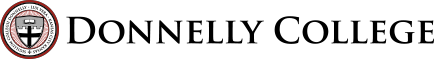 Tuesday October 20th , 20201:30 – 2:30RM 215AgendaCall to Order					Patty Palmietto/Richard WallaceOpening Prayer					Patty Palmietto/Richard Wallace Approval of Agenda				Patty Palmietto/Richard Wallace Approval of Minutes				Patty Palmietto/Richard WallaceCurriculum Revision BS 232 Business Law II	Amanda Crowe/Richard WallaceCurriculum Revision BS 103 Personal Finance	Amanda Crowe/Richard Wallace Old Business to Revisit (Course removal of IT 104/ Revision of IT 216)	     Aruna Rao/Richard WallaceCourse Removal of IT 126			     Aruna Rao/Richard WallaceAnnouncements/Additional Business								Next Meeting: Tuesday November 3, 2020 (Election Day) at 1:30 in Room 215 Future Discussions:Note: 